Chinese test 16 format and instructions.  It will be tested on 5/5 (Thursday).姓名：____________________          _______月  ________ 日   星期_______________(I will help all students to do name and date)Matching the pictures and characters(I will read the characters to them and also no English when do the test.)1. 粉红色(pink)   2. 说(say)   3. 没有(do not have, no)  4.看书(read book)  5. 为什么(why)   6. 葡萄(grape)  7. 老师(teacher)   8. 外面(outside)   9. 下课(recess)   10. 汽水(soda)  11. 下雪(snowing)  12. 上面(up) 13. 黄色(yellow) 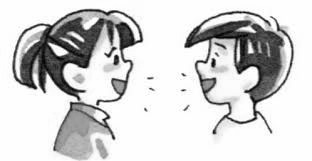 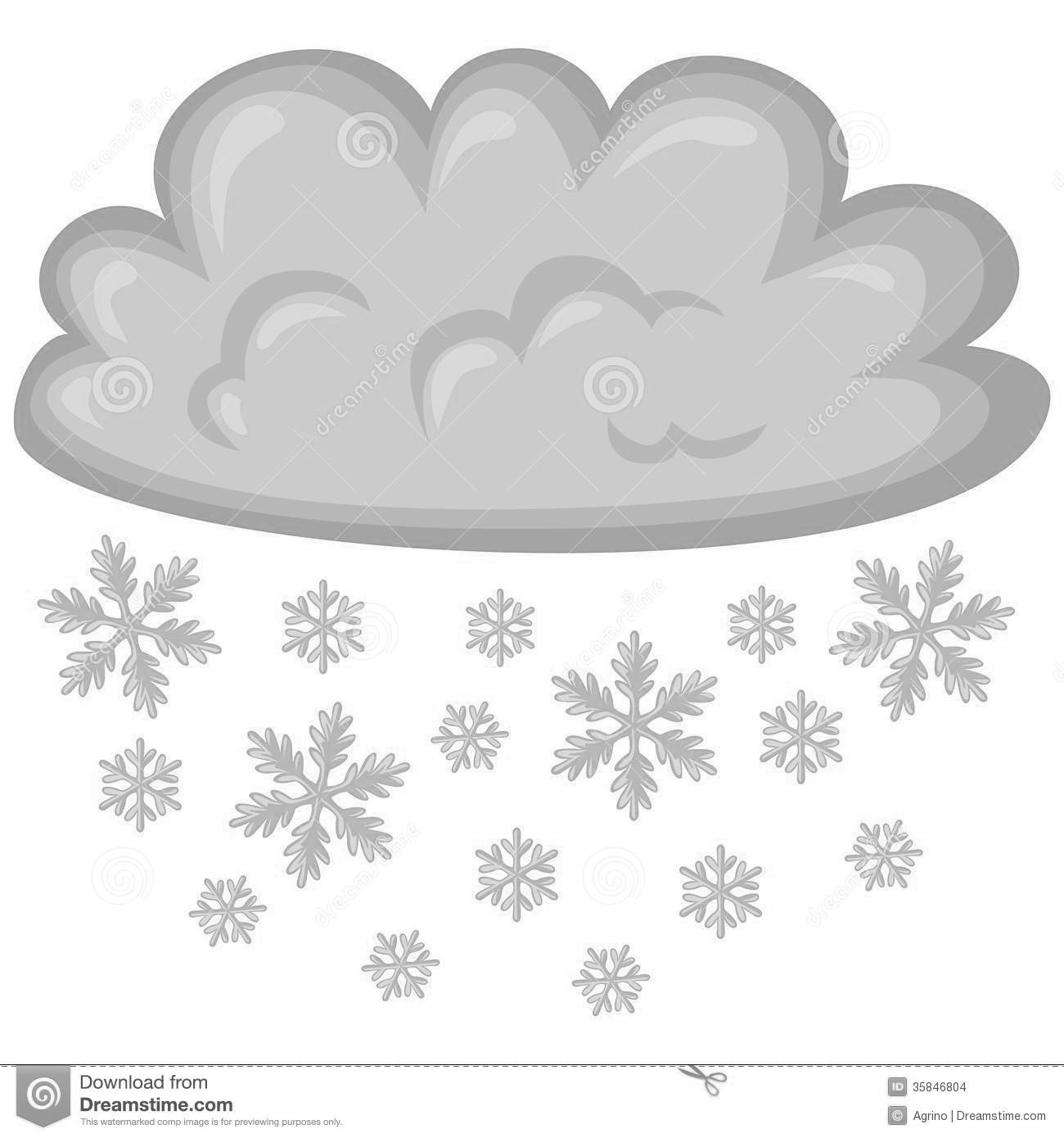 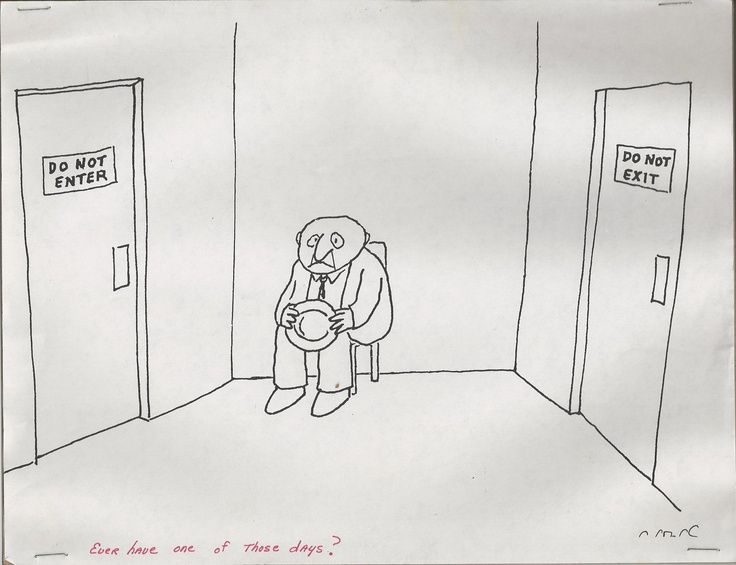 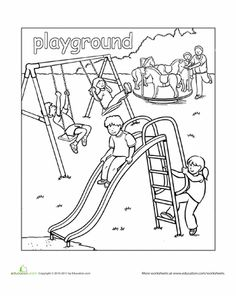 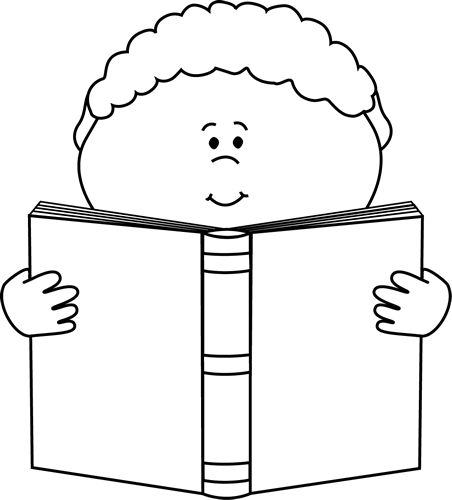 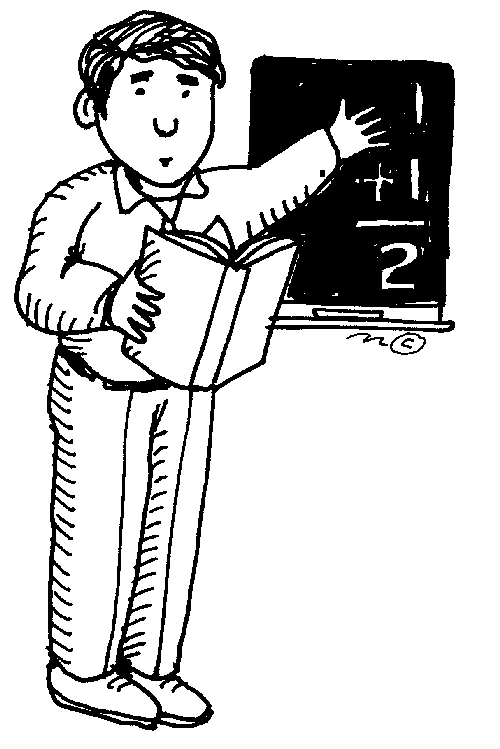 Circle what the teacher say:  Multiple chocie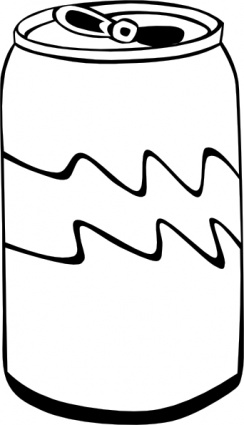 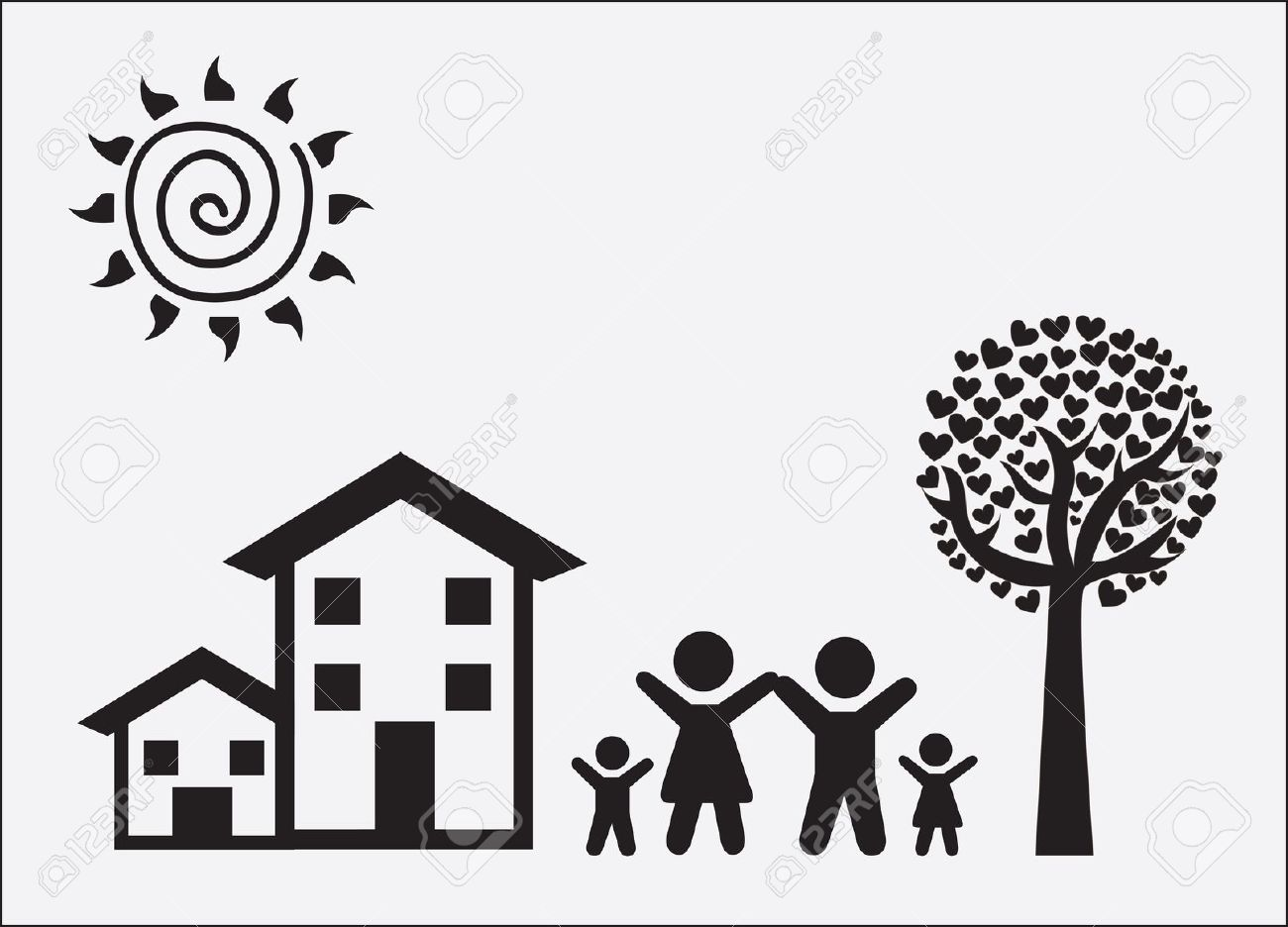 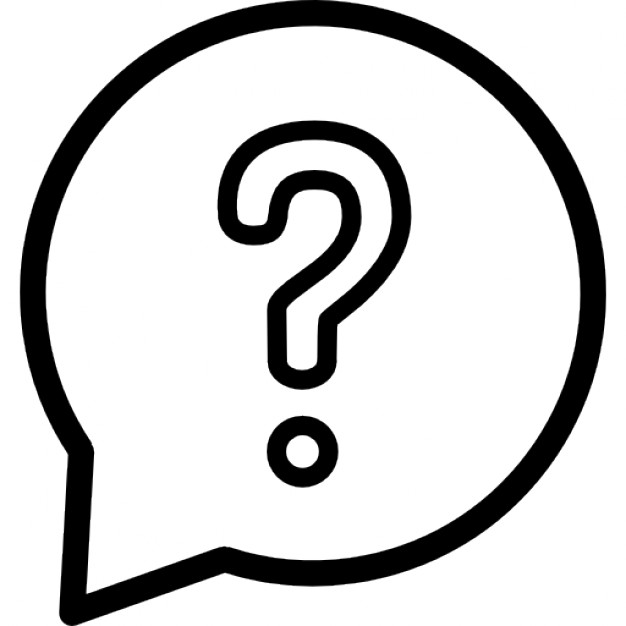 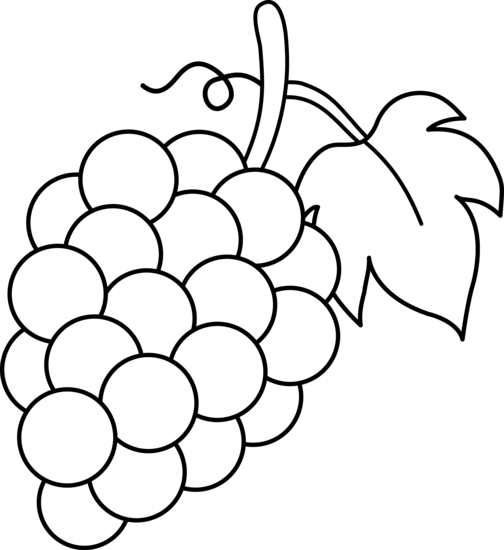 1. (1)  没有 (do not have)  (2) 雪(snow)  (3) 玩(play)2. (1) 玩雪(play snow) (2) 要不要(want or don’t want)     (3) 外面(outside)3. (1) 你们(you all) (2) 老人(old people)   (3) 走一走(walk)  4. (1) 老师(teacher)   (2) 课(lesson, class) (3) 雪山(snow mountain)Filling in the blank:  说(say)  没有(do not have) 要(want)  老师 (teacher)  chen __老  师__  __说__ 你们一起玩雪 。Ms. Chen says that you all play snow together.Nancy__没有__在Ridgecrest 小学。Nancy is not at Ridgecrest elementary school.     3. 你__要___不要上厕所？Do you want to go to restroom?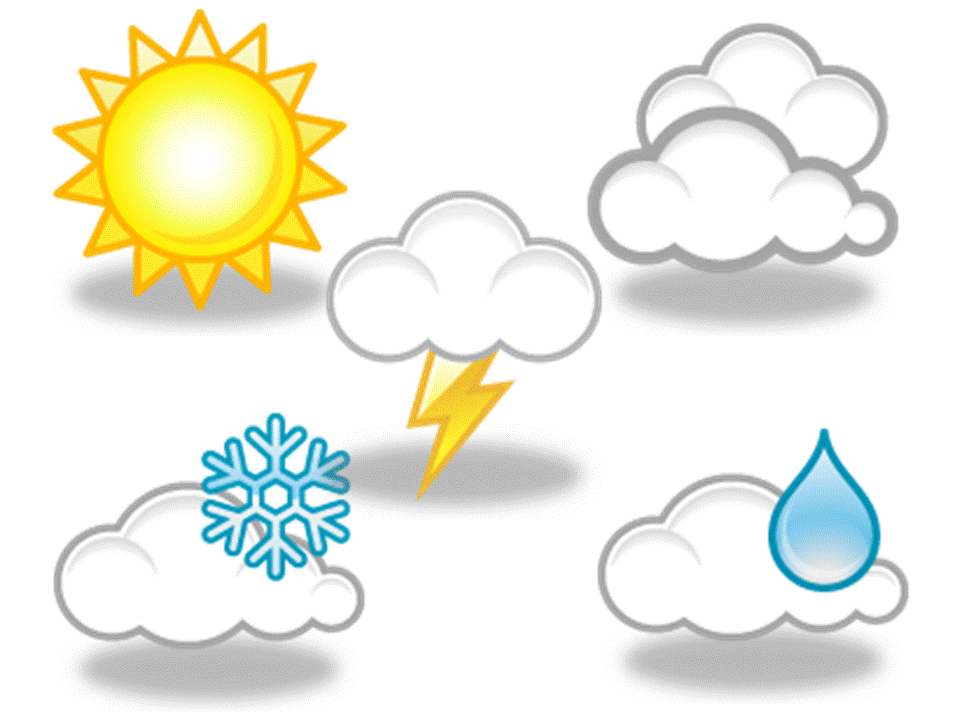 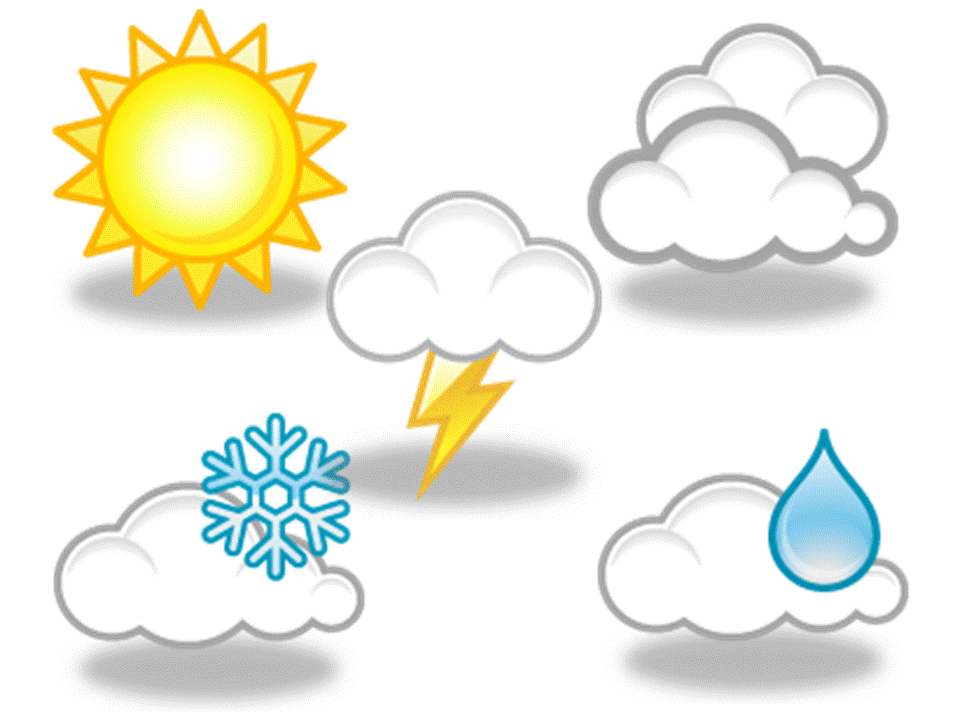 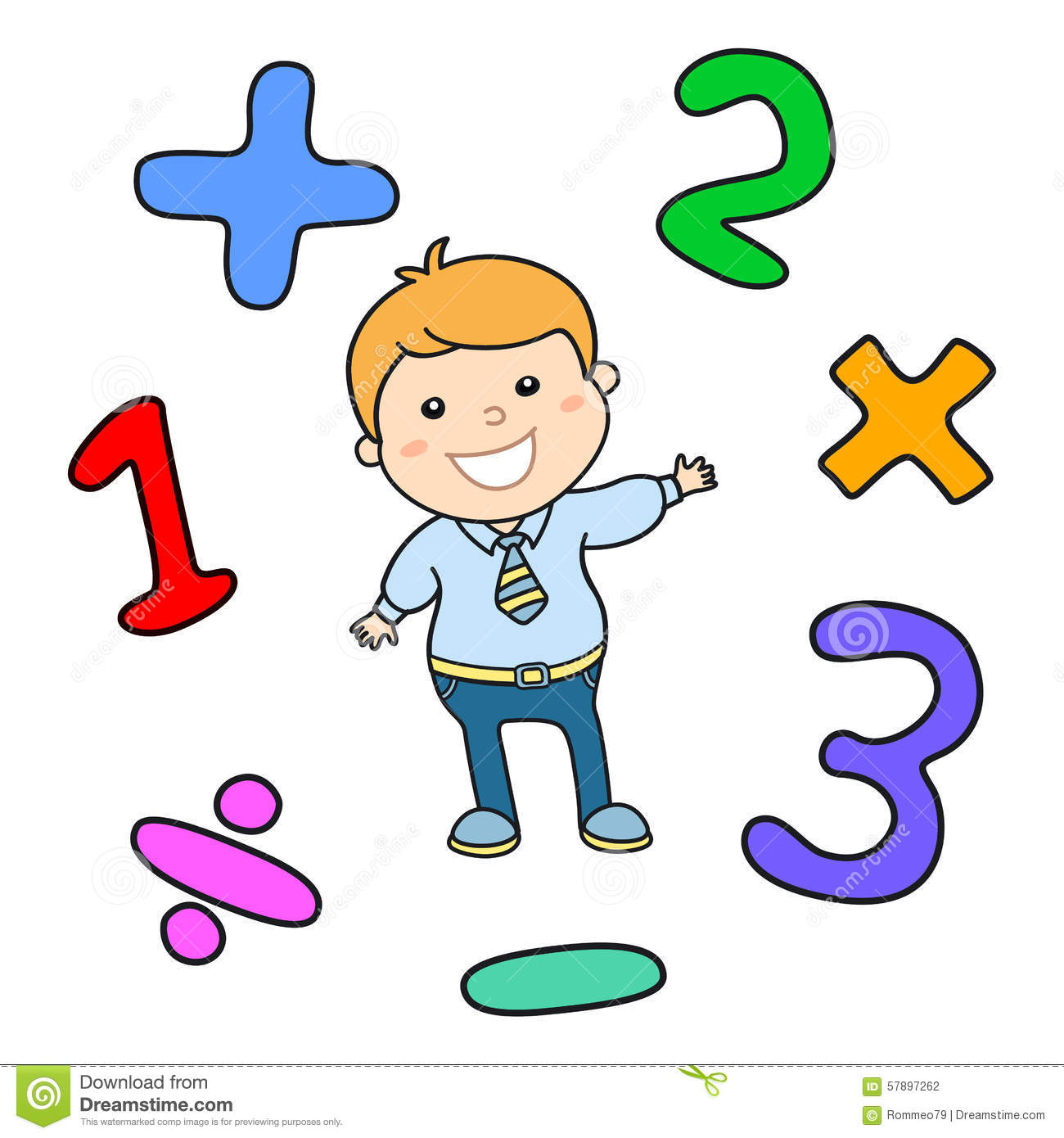 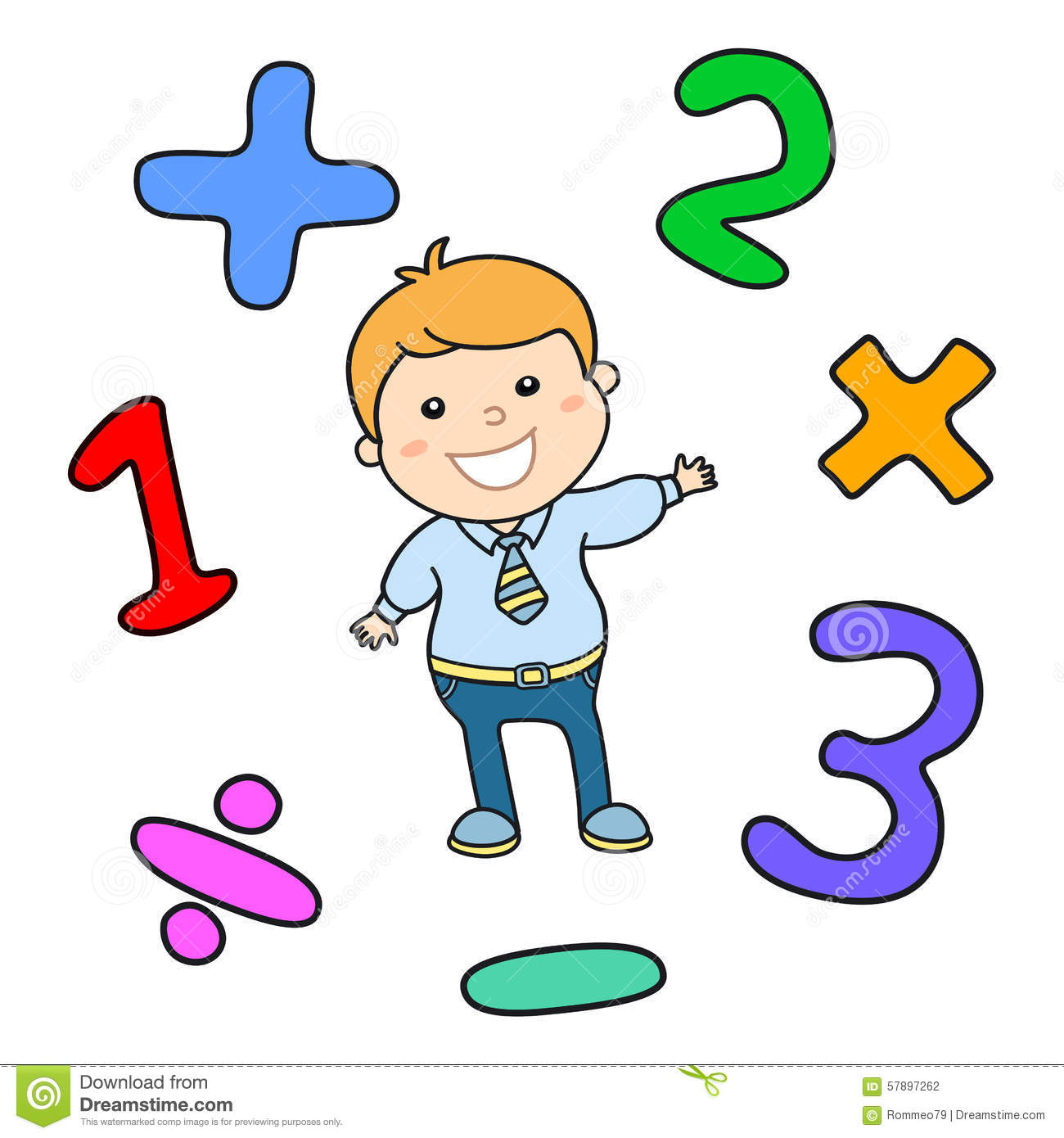 